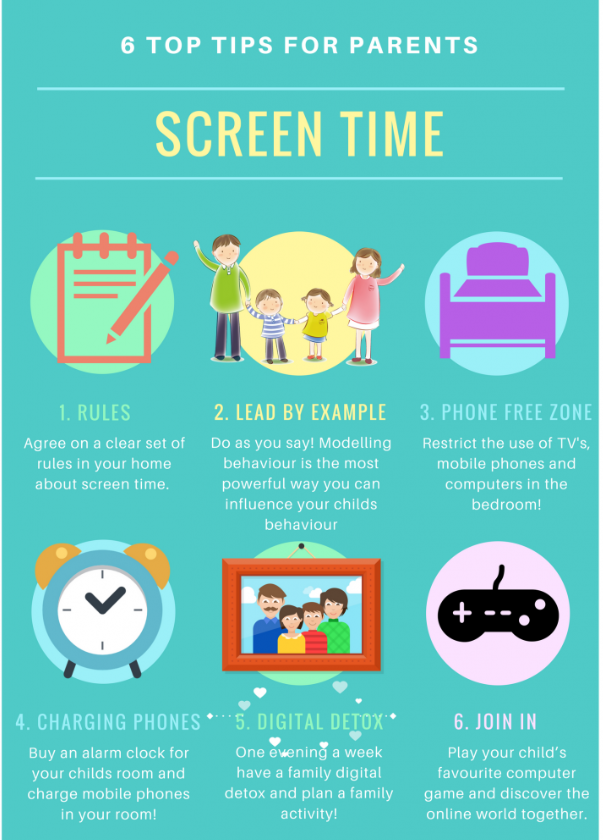 `														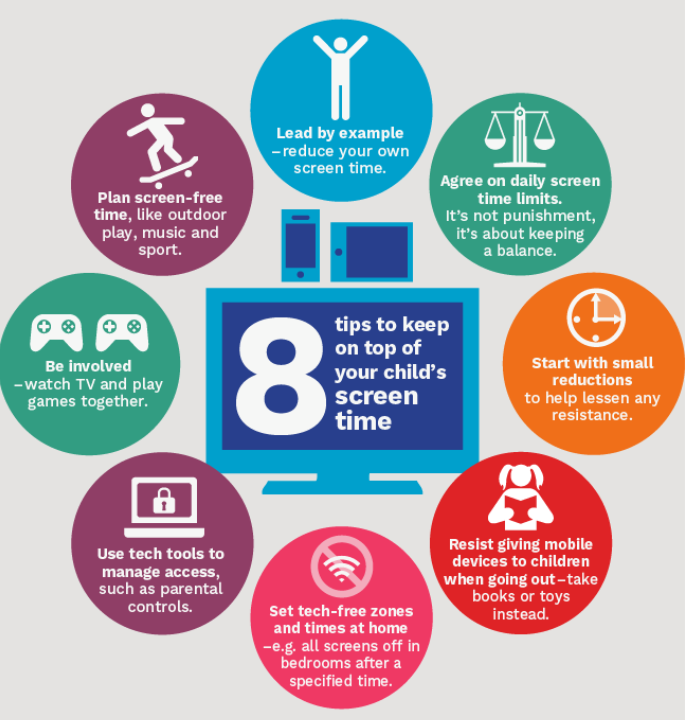 